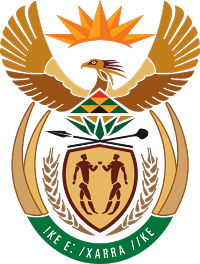 MINISTRY FOR COOPERATIVE GOVERNANCE AND TRADITIONAL AFFAIRSREPUBLIC OF SOUTH AFRICANATIONAL ASSEMBLYQUESTION FOR WRITTEN REPLYQUESTION NUMBER 2015/4186DATE OF PUBLICATION: 30 NOVEMBER 20154186.	Mr D America (DA) to ask the Minister of Cooperative Governance and Traditional Affairs:Whether any of the metropolitan municipalities measure the time it takes to respond to burst water pipes; if not, why not; if so, (a) which metros, (b) what is the average time, (c) how is this measured and (d) what is the specified municipality doing to improve performance in this area?		NW5062EReply:This information has been requested from the metropolitan municipalities and will be communicated to the Honorable Member when it is available.